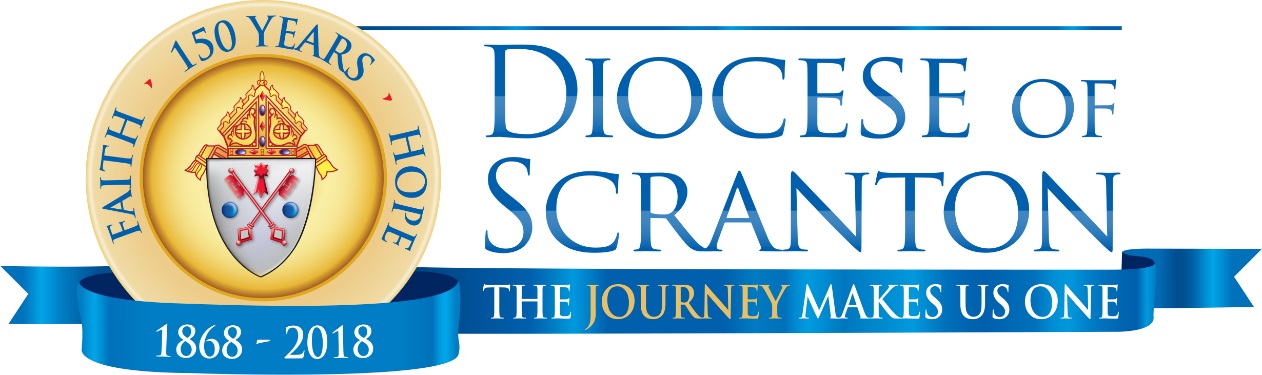 PARISH DELEGATES RESPONSE FORMDecember 3rd Anniversary Year Opening Mass   12:15pm     Cathedral of St. Peter	Each Parish is encouraged to submit four Parish Delegates – this could be from four ministry areas, four age groups, a family of four – any way that your parish would like to be represented.  This event will especially reflect on the legacy of those who have journeyed before us in the Church of Scranton.  Please respond for this event by November 28th, 2017.March 4th 150th Commemoration of the Founding of the Diocese of Scranton       3:00pm Mass     Cathedral of St. PeterProvision is made for all Priests, Parish Life Coordinators, Deacons and members of Religious Communities serving in the Diocese of Scranton.  Each Parish is asked to delegate a representative from your Pastoral Council and Finance Council, and to provide their mailing address so that we can send a personal invitation.  This event will especially reflect on the Church of today and how God is calling us in the present moment.  In order for us to mail the invites by early February, please respond for this event by January 9th, 2018.November 25th     Anniversary Year Concluding Mass         12:15pm    Cathedral of St. PeterEach Parish is again encouraged to submit four Parish Delegates.  As you choose, keep in mind that this event will especially focus on our hopes for the future of the Church of Scranton, building on the living stones of current members and the dreams and vision of the young Church.  For this event, please respond by November 20th, 2018.  If you prefer to submit your responses on paper, please see reverse side of this page for December 3rd.  We’ll send a remind for the later events.Parish Delegates Response Form(You may enter this information at the link shown on reverse side of this page, or write it here and mail/email/FAX to Office for Parish Life – please respond by November 28th, 2017.) Parish Name and Location: ______________________________________________Person Completing the Form: ____________________________________________Preferred Phone Number for Person Completing the Form: Parish Website Address (if you have one):If your parish does not have a website, would you like assistance to develop one?____Yes                          ____No                         ____MaybeSunday, December 3rd  Anniversary Year Opening Mass     12:15pm, Cathedral of St. Peter12/3  Delegate #1: _____________________________________________________________12/3  Delegate #2: _____________________________________________________________12/3  Delegate #3: _____________________________________________________________12/3  Delegate #4: _____________________________________________________________Office for Parish Life330 Wyoming AvenueScranton, PA   18503oplgeneral@dioceseofscranton.orgFAX: 570-207-2204